vs.- Home game, @-Away game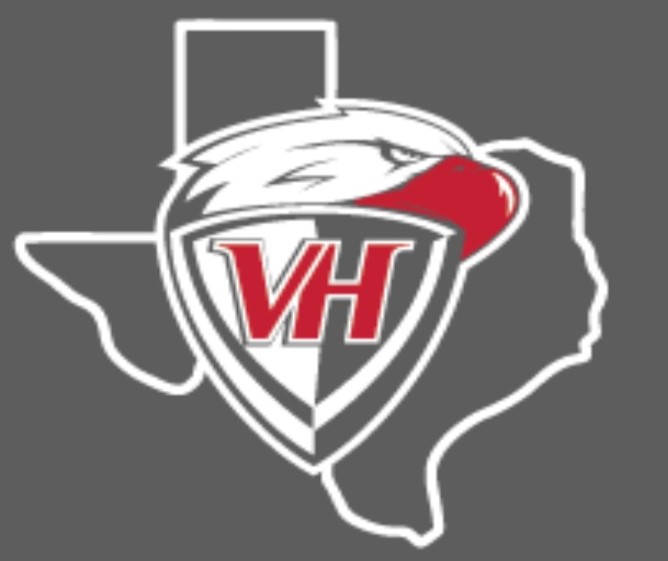 * – District Game, & – Senior NightDH- Double Header Games, 2nd game will start 30 mins after the 1st gameHead Coach: Armando OrtegaCCAISD AdministrationSuperintendent: Mr. Ken BaughAthletic Director: Coach Brock TyrrellPrincipal: Mr. Charles GonzalezDateOpponentTimeMarch 12th-14th Oasis of the Desert Van Horn Tourn.TBDTues, March 24th vs. El Paso Da Vinci7:00Sat, March 28th @ Eldorado (DH)*12:00, TBDTues, March 31st @ Ft. Hancock*6:00Fri, April 3rd vs Ft. Hancock*6:00 Sat, April 18th@ Christoval (DH)*12:00, TBDTues, April 21st@ McCamey*6:00Fri, April 16th vs. McCamey*6:00 Tues, April 28thvs. Ozona* &6:00May, May 1st @ Ozona*6:00